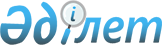 Об утрате силы решения акима Исатайского сельского округа от 18 декабря 2019 года № 18 "Об установлении ограничительных мероприятий"Решение акима Исатайского сельского округа Исатайского района Атырауской области от 22 мая 2020 года № 17. Зарегистрировано Департаментом юстиции Атырауской области 26 мая 2020 года № 4655
      В соответствии со статьей 37 Закона Республики Казахстан от 23 января 2001 года "О местном государственном управлении и самоуправлении в Республике Казахстан", подпунктом 8) статьи 10-1 Закона Республики Казахстан от 10 июля 2002 года "О ветеринарии", на основании представления главного государственного ветеринарно-санитарного инспектора государственного учреждения "Исатайская районная территориальная инспекция Комитета ветеринарного контроля и надзора Министерства сельского хозяйства Республики Казахстан" от 24 февраля 2020 года № 10-10/25, аким Исатайского сельского округа РЕШИЛ:
      1. Признать утратившим силу решения акима Исатайского сельского округа от 18 декабря 2019 № 18 "Об установлении ограничительных мероприятий" (зарегистрированное в реестре государственной регистрации нормативных правовых актов за № 4538, опубликованного в эталонном контрольном банке нормативных правовых актов Республики Казахстан 19 декабря 2019 года).
      2. Контроль за исполнением настоящего решения оставляю за собой.
      3. Настоящее решение вступает в силу со дня государственной регистрации в органах юстиции и вводится в действие по истечении десяти календарных дней после дня его первого официального опубликования.
					© 2012. РГП на ПХВ «Институт законодательства и правовой информации Республики Казахстан» Министерства юстиции Республики Казахстан
				
      Аким Исатайского сельского округа 

А. Ғұбаш
